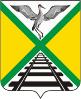  СОВЕТ МУНИЦИПАЛЬНОГО РАЙОНА                                                     «ЗАБАЙКАЛЬСКИЙ РАЙОН»РЕШЕНИЕ п.г.т. Забайкальск 29 июня 2022 года                                                                                          № 104О внесении изменений и дополнений в Положение о муниципальном земельном контроле на территории сельских поселений муниципального района «Забайкальский район»,  утвержденное решением Совета муниципального района «Забайкальский район» от 24.11.2021 № 27Настоящий проект разработан отделом экономики имущественных и земельных отношений Управления экономического развития Администрации муниципального района «Забайкальский район» в целях актуализации нормативного правового акта и приведения его в соответствие с Федеральным законом от 31.07.2020 N 248-ФЗ "О государственном контроле (надзоре) и муниципальном контроле в Российской Федерации", руководствуясь статьей 24 Устава муниципального района «Забайкальский район", Совет муниципального района «Забайкальский район» решил:1. Внести изменения и дополнения в Положение о муниципальном земельном контроле на территории сельских поселений муниципального района «Забайкальский район»,  утвержденное решением Совета муниципального района «Забайкальский район» от 24.11.2021 № 27 (далее - Положение):1.1.  п.1.7 раздела 1 Положения читать в новой редакции: «В целях информационного обеспечения государственного контроля (надзора), муниципального контроля создаются:1) единый реестр муниципального контроля;2) единый реестр контрольных (надзорных) мероприятий;3) информационная система (подсистема государственной информационной системы) досудебного обжалования (далее - подсистема досудебного обжалования);4) реестр заключений о подтверждении соблюдения обязательных требований (далее - реестр заключений о соответствии);5) информационные системы контрольных (надзорных) органов.	1.2. п. 4.1. раздела 4 Положения слова «статьей 72 Земельного кодекса Российской Федерации» исключить.	1.3. абзац 2 п.4.9. раздела 4 исключить.	1.4. п.п. 5.2.1. п. 5.2 раздела 5 Положения дополнить словами «либо объекта контроля».	1.5. п.п.5.2.4 п.5.2 раздела 5 Положения читать в новой редакции: «Внеплановая выездная проверка может проводиться только по согласованию с органами прокуратуры, за исключением случаев ее проведения в соответствии с пунктами 3 - 6 части 1, частью 3 статьи 57 и частью 12 статьи 66 Федерального закона № 248-ФЗ.»;1.6. п.п.5.2.5 п.5.2 раздела 5 Положения читать в новой редакции: «О проведении выездной проверки контролируемое лицо уведомляется путем направления копии решения о проведении выездной проверки не позднее чем за двадцать четыре часа до ее начала в порядке, предусмотренном статьей 21  Федерального закона № 248-ФЗ, если иное не предусмотрено федеральным законом о виде контроля».1.7. п.п. 5.2.7 п.5.2 раздела 5 Положения читать в новой редакции: «Срок проведения выездной проверки не может превышать десять рабочих дней. В отношении одного субъекта малого предпринимательства общий срок взаимодействия в ходе проведения выездной проверки не может превышать пятьдесят часов для малого предприятия и пятнадцать часов для микропредприятия, за исключением выездной проверки, основанием для проведения которой является пункт 6 части 1 статьи 57 Федерального закона 248-ФЗ и которая для микропредприятия не может продолжаться более сорока часов.».1.8. абзац 2 п.п. 5.2.9 п.5.2 раздела 5 Положения читать в новой редакции: «По результатам осмотра инспектором составляется протокол осмотра, в который вносится перечень осмотренных территорий и помещений (отсеков), а также вид, количество и иные идентификационные признаки обследуемых объектов, имеющие значение для контрольного (надзорного) мероприятия».1.9.  п. 7.3. раздела 7 Положения дополнить словами «если иной порядок оформления акта не установлен Правительством Российской Федерации».1.10. п. 7.6. раздела 7 Положения читать в новой редакции: «В случае несогласия с фактами и выводами, изложенными в акте контрольного (надзорного) мероприятия, контролируемое лицо вправе направить жалобу в порядке, предусмотренном статьями 39 - 43  Федерального закона № 248-ФЗ».1.11. п. 7.7 и п. 7.8 раздела 7 исключить.1.12. В разделе 9 Положения цифру «5» заменить цифрой «6».1.13  Приложение № 1 к Положению о муниципальном земельном контроле на территории сельских поселений муниципального района «Забайкальский район» читать в новой редакции (прилагается).1.14. Приложение № 6 к Положению о муниципальном земельном контроле на территории сельских поселений муниципального района «Забайкальский район» читать в новой редакции (прилагается)	1.15. Приложения к Положению №№ 9-15 отменить.	2. Опубликовать (обнародовать) настоящее решение в порядке, установленном Уставом муниципального района «Забайкальский район» и разместить на официальном сайте муниципального района «Забайкальский район» в информационно-телекоммуникационной сети «Интернет» www.zabaikalskadm.ru3. Настоящее решение вступает в силу на следующий день после официального опубликования (обнародования).Глава муниципального района    «Забайкальский район»                                                                А.В. Мочалов                                                                                                                                                                                  Приложение № 1 к Положению о муниципальном                      земельном контроле на территории                    сельских поселений муниципального                            района «Забайкальский район»ПЕРЕЧЕНЬ должностных лиц муниципального района «Забайкальский район», уполномоченных на осуществление муниципального земельного контроля 1. Начальник  отдела экономики, имущественных  и земельных отношений Управления экономического развития Администрации муниципального района «Забайкальский район»;          2. Главный специалист (по земельным вопросам)  отдела экономики, имущественных  и земельных отношений Управления экономического развития Администрации муниципального района «Забайкальский район».Приложение № 6 к Положению о муниципальном                      земельном контроле на территории                    сельских поселений муниципального                            района «Забайкальский район»Ключевые показатели и их целевые значения, индикативные показатели, используемые для оценки результативности и эффективности муниципального земельного контроля на территории сельских поселений муниципального района "Забайкальский район" КЛЮЧЕВЫЕ ПОКАЗАТЕЛИИНДИКАТИВНЫЕ ПОКАЗАТЕЛИ количество внеплановых контрольных мероприятий, проведенных за отчетный период;общее количество контрольных  мероприятий с взаимодействием, проведенных за отчетный период;количество предостережений о недопустимости нарушения обязательных требований, объявленных за отчетный период;количество контрольных  мероприятий, по результатам которых выявлены нарушения обязательных требований, за отчетный период;количество контрольных  мероприятий, по итогам которых возбуждены дела об административных правонарушениях, за отчетный период;сумма административных штрафов, наложенных по результатам контрольных  мероприятий, за отчетный период;количество направленных в органы прокуратуры заявлений о согласовании проведения контрольных  мероприятий, за отчетный период;количество направленных в органы прокуратуры заявлений о согласовании проведения контрольных  мероприятий, по которым органами прокуратуры отказано в согласовании, за отчетный период;количество исковых заявлений об оспаривании решений, действий (бездействия) должностных лиц администрации муниципального района «Забайкальский район», направленных контролируемыми лицами в судебном порядке, за отчетный период;количество исковых заявлений об оспаривании решений, действий (бездействия) должностных лиц администрации муниципального района «Забайкальский район», направленных контролируемыми лицами в судебном порядке, по которым принято решение об удовлетворении заявленных требований, за отчетный период.Ключевые показателиЦелевые значения, в %Доля  устраненных нарушений из числа выявленных нарушений законодательства 70Доля обоснованных жалоб на действия (бездействие) органа муниципального контроля и (или) его должностного лица при проведении контрольных мероприятий 0-15Доля отмененных результатов контрольных мероприятий0-5